БЮЛЛЕТЕНЬ                                                                                                                                 Издается с  марта  2013 годаОфициальное периодическое печатное издание                                                         (№ 7)  30.04.  2021  года                                             Администрации Шумилинского сельского поселения                                               выходит 2 раза в месяц                                                                                                                                                                        БЕСПЛАТНО                                                                                                                                                                             __________________________________________________________________________________________________________________________________________________________________________________________________________________________________________________________________________________________________________________________________________________________________________________________________________________________________________________________________________________РОССИЙСКАЯ ФЕДЕРАЦИЯ РОСТОВСКАЯ ОБЛАСТЬ ВЕРХНЕДОНСКОЙ РАЙОН СОБРАНИЕ ДЕПУТАТОВ ШУМИЛИНСКОГО СЕЛЬСКОГО ПОСЕЛЕНИЯРЕШЕНИЕ27.04.2021			                         №   267                 ст. ШумилинскаяО внесении изменений в решение  Собрания депутатов Шумилинского сельского поселения  от 25.12.2020  № 245  «О бюджете Шумилинского сельского поселенияВерхнедонского  района на 2021 год и на плановый период 2022 и 2023 годов».    Собрание депутатов Шумилинского сельского поселения решило:          1. Внести в решение Собрания депутатов Шумилинского сельского поселения от 25.12.2020 № 245   «О бюджете Шумилинского сельского поселения  Верхнедонского района на 2021 год и на плановый период 2022 и 2023  годов » следующие изменения:в пункте 1 статьи 1:   - в подпункте 1 цифры «29893,1»  заменить цифрами «30378,9»;               - в подпункте 2 цифры «30503,5»  заменить цифрами «30989,3».приложение 1 изложить в следующей редакции:«Приложение 1к решению Собрания депутатов Шумилинского сельского поселения«О  бюджете Шумилинского сельского поселения Верхнедонского района на 2021 год                                                                и на плановый период 2022 и 2023 годов»Объем поступлений доходов бюджета Шумилинского сельского поселения Верхнедонского района на 2021 год и на плановый период 2022 и 2023 годовприложение 7 изложить в следующей редакции:         2. Настоящее решение вступает в силу со дня официального опубликования.       Председатель Собрания депутатов-       глава Шумилинского сельского поселения                                    В.В. СакменноваРОССИЙСКАЯ ФЕДЕРАЦИЯРОСТОВСКАЯ ОБЛАСТЬВЕРХНЕДОНСКОЙ РАЙОНШУМИЛИНСКОЕ СЕЛЬСКОЕ ПОСЕЛЕНИЕПредседательСобрания депутатов - глава Шумилинского сельского поселенияПОСТАНОВЛЕНИЕ27.04.2021                                                   № 1                            станица ШумилинскаяО назначении публичных слушаний по вопросу рассмотрения проекта решения Собрания депутатов Шумилинскогосельского поселения «О целесообразности изменения границ муниципального образования«Шумилинское сельское поселение»На основании части 4 статьи 12 Федерального закона от 6 октября 2003 года 
№ 131-ФЗ «Об общих принципах организации местного самоуправления в Российской Федерации», статьи 10 Областного закона от 28 декабря 2005 года № 436-ЗС «О местном самоуправлении в Ростовской области», Устава муниципального образования «Шумилинское сельское поселение», в целях описания и утверждения границ муниципального образования «Шумилинское сельское поселение» в соответствии с требованиями градостроительного и земельного законодательства, а также с учетом мнения населения постановляю:1. Назначить публичные слушания по проекту решения Собрания депутатов Шумилинского сельского поселения «О целесообразности изменения границ муниципального образования «Шумилинское сельское поселение» на «12» мая 2021 года по адресу: Ростовская область, Верхнедонской район, станица Шумилинская, ул. Ленина 6, в 10 часов 30 минут. 2. Настоящее постановление вступает в силу со дня его официального опубликования.3. Контроль за исполнением настоящего постановления оставляю за собой.Председатель Собрания депутатов -глава Шумилинского сельского поселения                                     В.В. Сакменнова                                 Приложениек постановлению председателя Собрания депутатов - главы Шумилинского сельского поселенияот «27»  мая  2021 года  № 1«О назначении публичных слушаний по вопросу рассмотрения проекта решения Собрания депутатов Шумилинского сельского поселения «О целесообразности изменения границ муниципального образования «Шумилинское сельское поселение»Проект РОСТОВСКАЯ ОБЛАСТЬ ВЕРХНЕДОНСКОЙ РАЙОНМУНИЦИПАЛЬНОЕ ОБРАЗОВАНИЕ «ШУМИЛИНСКОЕ СЕЛЬСКОЕ ПОСЕЛЕНИЕ»СОБРАНИЕ ДЕПУТАТОВ ШУМИЛИНСКОГО СЕЛЬСКОГО ПОСЕЛЕНИЯ РЕШЕНИЕ___________2021 года                             № ___                           станица ШумилинскаяО целесообразности измененияграниц муниципального образования«Шумилинское сельское поселение»На основании части 4 статьи 12 Федерального закона от 6 октября 2003 года 
№ 131-ФЗ «Об общих принципах организации местного самоуправления в Российской Федерации», статьи 10 Областного закона от 28 декабря 2005 года № 436-ЗС «О местном самоуправлении в Ростовской области», Устава муниципального образования «Шумилинское сельское поселение», в целях описания и утверждения границ муниципального образования «Шумилинское сельское поселение» в соответствии с требованиями градостроительного и земельного законодательства, а также с учетом мнения населения, Собрание депутатов Шумилинского сельского поселения РЕШИЛО:1. Признать целесообразным изменение границ муниципального образования «Шумилинское сельское поселение» согласно приложению к настоящему решению путем передачи из состава территории Шумилинского сельского поселения земельного участка площадью 0,77 га и включения его в состав территории Казансколопатинского сельского поселения.2. Настоящее решение вступает в силу со дня его официального опубликования.3. Контроль за исполнением настоящего решения оставляю за собой.Председатель Собрания депутатов -глава Шумилинского сельского поселения                                В.В. СакменноваПриложение к решению Собрания депутатов Шумилинского сельского поселения от «27» мая  2021 года №1  «О целесообразности изменения границ муниципального образования «Шумилинское сельское поселение»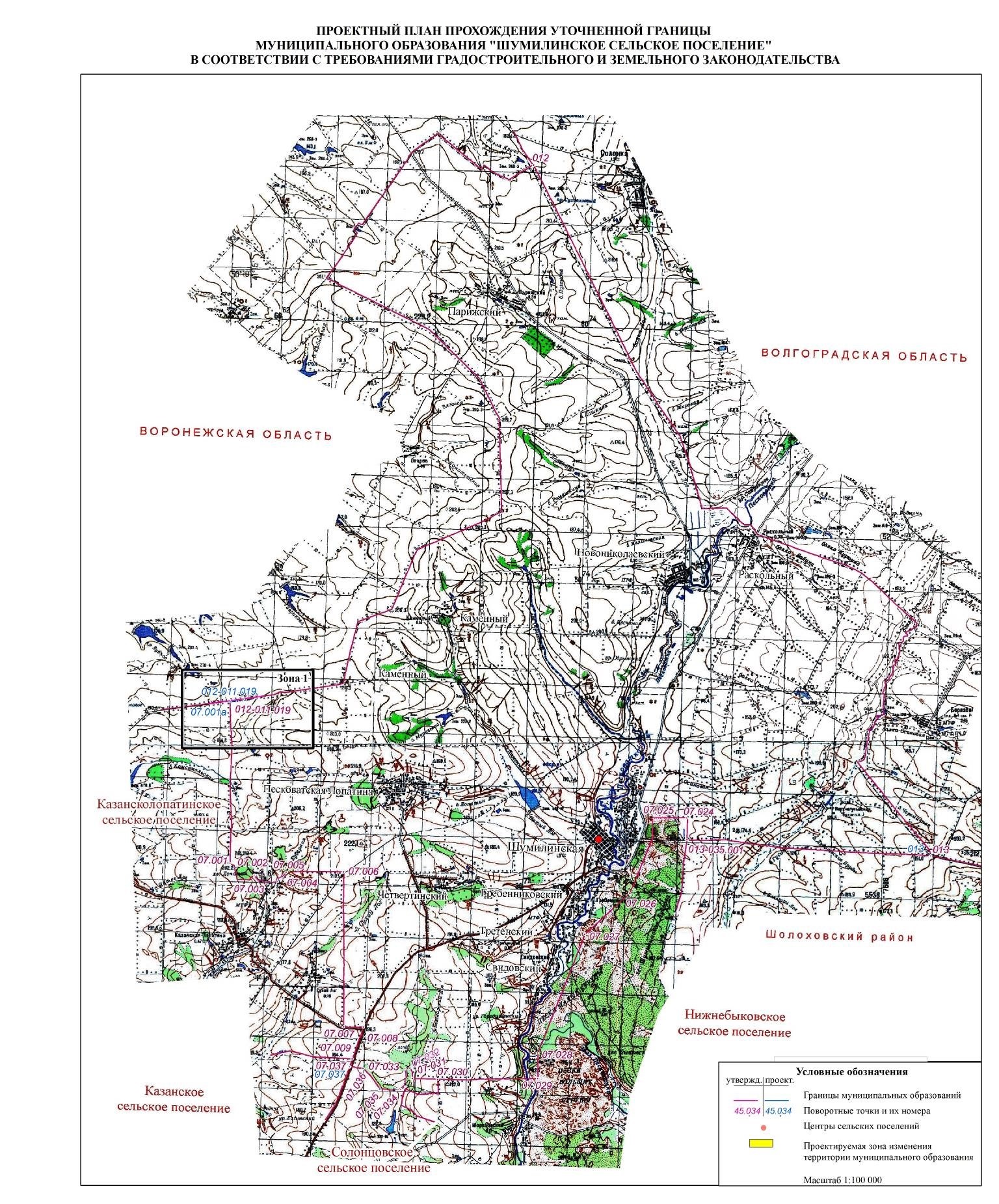 (тыс. рублей)(тыс. рублей)(тыс. рублей)(тыс. рублей)Код бюджетной классификации Российской ФедерацииНаименование статьи доходов2021 год2022 год2022 год2023 год2023 годНАЛОГОВЫЕ И НЕНАЛОГОВЫЕ ДОХОДЫ1 00 00000 00 0000 000НАЛОГОВЫЕ И НЕНАЛОГОВЫЕ ДОХОДЫ8310.47927.87927.88025.08025.01 01 00000 00 0000 000НАЛОГИ НА ПРИБЫЛЬ, ДОХОДЫ1252.41344.21344.21440.81440.81 01 02000 01 0000 110Налог на доходы физических лиц1252.41344.21344.21440.81440.81 01 02010 01 0000 110Налог на доходы физических лиц с доходов, источником которых является налоговый агент, за исключением доходов, в отношении которых исчисление и уплата налога осуществляются в соответствии со статьями 227, 227.1 и 228 Налогового кодекса Российской Федерации1252.41344.21344.21440.81440.81 05 00000 00 0000 000НАЛОГИ НА СОВОКУПНЫЙ ДОХОД920.4434.6434.6434.6434.61 05 03000 01 0000 110Единый сельскохозяйственный налог920.4434.6434.6434.6434.61 05 03010 01 0000 110Единый сельскохозяйственный налог920.4434.6434.6434.6434.61 06 00000 00 0000 000НАЛОГИ НА ИМУЩЕСТВО5554.05564.85564.85564.85564.81 06 01000 00 0000 110Налог на имущество физических лиц122.5133.3133.3133.3133.31 06 01030 10 0000 110Налог на имущество физических лиц, взимаемый по ставкам, применяемым к объектам налогообложения, расположенным в границах сельских поселений122.5133.3133.3133.3133.31 06 06000 00 0000 110Земельный налог5431.55431.55431.55431.55431.51 06 06030 00 0000 110Земельный налог с организаций145.1145.1145.1145.1145.11 06 06033 10 0000 110Земельный налог с организаций, обладающих земельным участком, расположенным в границах сельских поселений145.1145.1145.1145.1145.11 06 06040 00 0000 110Земельный налог с физических лиц5286.45286.45286.45286.45286.41 06 06043 10 0000 110Земельный налог с физических лиц, обладающих земельным участком, расположенным в границах  сельских поселений5286.45286.45286.45286.45286.41 08 00000 00 0000 000ГОСУДАРСТВЕННАЯ ПОШЛИНА12.713.213.213.713.71 08 04000 01 0000 110Государственная пошлина за совершение нотариальных действий (за исключением действий, совершаемых консульскими учреждениями Российской Федерации)12.713.213.213.713.71 08 04020 01 0000 110Государственная пошлина за совершение нотариальных действий должностными лицами органов местного самоуправления, уполномоченными в соответствии с законодательными актами Российской Федерации на совершение нотариальных действий12.713.213.213.713.71 11 00000 00 0000 000ДОХОДЫ ОТ ИСПОЛЬЗОВАНИЯ ИМУЩЕСТВА, НАХОДЯЩЕГОСЯ В ГОСУДАРСТВЕННОЙ И МУНИЦИПАЛЬНОЙ СОБСТВЕННОСТИ126.6126.6126.6126.6126.61 11 05000 00 0000 120Доходы, получаемые в виде арендной либо иной платы за передачу в возмездное пользование государственного и муниципального имущества (за исключением имущества бюджетных и автономных учреждений, а также имущества государственных и муниципальных унитарных предприятий, в том числе казенных)126.6126.6126.6126.6126.61 11 05030 00 0000 120Доходы от сдачи в аренду имущества, находящегося в оперативном управлении органов государственной власти, органов местного самоуправления, государственных внебюджетных фондов и созданных ими учреждений (за исключением имущества бюджетных и автономных учреждений)126.6126.6126.6126.6126.61 11 05035 10 0000 120Доходы от сдачи в аренду имущества, находящегося в оперативном управлении органов управления сельских поселений и созданных ими учреждений (за исключением имущества муниципальных бюджетных и автономных учреждений)126.6126.6126.6126.6126.61 13 00000 00 0000 000ДОХОДЫ ОТ ОКАЗАНИЯ ПЛАТНЫХ УСЛУГ (РАБОТ) И КОМПЕНСАЦИИ ЗАТРАТ ГОСУДАРСТВА441.0441.0441.0441.0441.01 13 02000 00 0000 130Доходы от компенсации затрат государства441.0441.0441.0441.0441.01 13 02060 00 0000 130Доходы, поступающие в порядке возмещения расходов, понесенных в связи с эксплуатацией имущества441.0441.0441.0441.0441.01 13 02065 10 0000 130Доходы, поступающие в порядке возмещения расходов, понесенных в связи с эксплуатацией имущества сельских поселений441.0441.0441.0441.0441.01 16 00000 00 0000 000ШТРАФЫ, САНКЦИИ, ВОЗМЕЩЕНИЕ УЩЕРБА3.33.43.43.53.51 16 02000 02 0000 140Административные штрафы, установленные законами субъектов Российской Федерации об административных правонарушениях3.33.43.43.53.51 16 02020 02 0000 140Административные штрафы, установленные законами субъектов Российской Федерации об административных правонарушениях, за нарушение муниципальных правовых актов3.33.43.43.53.52 00 00000 00 0000 000БЕЗВОЗМЕЗДНЫЕ ПОСТУПЛЕНИЯ22068.521049.521049.547059.747059.72 02 00000 00 0000 000Безвозмездные поступления от других бюджетов бюджетной системы Российской Федерации22068.521049.521049.547059.747059.72 02 10000 00 0000 150Дотации бюджетам бюджетной системы Российской Федерации5729.64507.34507.34600.84600.82 02 16001 00 0000 150Дотации на выравнивание бюджетной обеспеченности из бюджетов муниципальных районов, городских округов с внутригородским делением5729.64507.34507.34600.84600.82 02 16001 10 0000 150Дотации бюджетам сельских поселений на выравнивание бюджетной обеспеченности из бюджетов муниципальных районов5729.64507.34507.34600.84600.82 02 30000 00 0000 150Субвенции бюджетам бюджетной системы Российской Федерации240.4242.8242.8251.8251.82 02 30024 00 0000 150Субвенции местным бюджетам на выполнение передаваемых полномочий субъектов Российской Федерации0.20.20.20.20.22 02 30024 10 0000 150Субвенции бюджетам сельских поселений на выполнение передаваемых полномочий субъектов Российской Федерации0.20.20.20.20.22 02 35118 00 0000 150Субвенции бюджетам на осуществление первичного воинского учета на территориях, где отсутствуют военные комиссариаты240.2242.6242.6251.6251.62 02 35118 10 0000 150Субвенции бюджетам сельских поселений на осуществление первичного воинского учета на территориях, где отсутствуют военные комиссариаты240.2242.6242.6251.6251.62 02 40000 00 0000 150Иные межбюджетные трансферты16098.516299.416299.442207.142207.12 02 40014 00 0000 150Межбюджетные трансферты, передаваемые бюджетам муниципальных образований на осуществление части полномочий по решению вопросов местного значения в соответствии с заключенными соглашениями1638.50.00.00.00.02 02 40014 10 0000 150Межбюджетные трансферты, передаваемые бюджетам сельских поселений из бюджетов муниципальных районов на осуществление части полномочий по решению вопросов местного значения в соответствии с заключенными соглашениями1638.50.00.00.00.02 02 49999 00 0000 150Прочие межбюджетные трансферты, передаваемые бюджетам14460.016299.416299.442207.142207.12 02 49999 10 0000 150Прочие межбюджетные трансферты, передаваемые бюджетам сельских поселений14460.016299.416299.442207.142207.1Всего доходов30378.928977.328977.355084.755084.7»;приложение 2 изложить в следующей редакции:«Приложение 2к решению Собрания депутатов Шумилинского сельского поселения«О  бюджете Шумилинского сельского поселения Верхнедонского района на 2021 год и на плановый период 2022 и 2023 годов»приложение 6 изложить в следующей редакции:«Приложение 6приложение 2 изложить в следующей редакции:«Приложение 2к решению Собрания депутатов Шумилинского сельского поселения«О  бюджете Шумилинского сельского поселения Верхнедонского района на 2021 год и на плановый период 2022 и 2023 годов»приложение 6 изложить в следующей редакции:«Приложение 6приложение 2 изложить в следующей редакции:«Приложение 2к решению Собрания депутатов Шумилинского сельского поселения«О  бюджете Шумилинского сельского поселения Верхнедонского района на 2021 год и на плановый период 2022 и 2023 годов»приложение 6 изложить в следующей редакции:«Приложение 6приложение 2 изложить в следующей редакции:«Приложение 2к решению Собрания депутатов Шумилинского сельского поселения«О  бюджете Шумилинского сельского поселения Верхнедонского района на 2021 год и на плановый период 2022 и 2023 годов»приложение 6 изложить в следующей редакции:«Приложение 6приложение 2 изложить в следующей редакции:«Приложение 2к решению Собрания депутатов Шумилинского сельского поселения«О  бюджете Шумилинского сельского поселения Верхнедонского района на 2021 год и на плановый период 2022 и 2023 годов»приложение 6 изложить в следующей редакции:«Приложение 6приложение 2 изложить в следующей редакции:«Приложение 2к решению Собрания депутатов Шумилинского сельского поселения«О  бюджете Шумилинского сельского поселения Верхнедонского района на 2021 год и на плановый период 2022 и 2023 годов»приложение 6 изложить в следующей редакции:«Приложение 6приложение 2 изложить в следующей редакции:«Приложение 2к решению Собрания депутатов Шумилинского сельского поселения«О  бюджете Шумилинского сельского поселения Верхнедонского района на 2021 год и на плановый период 2022 и 2023 годов»приложение 6 изложить в следующей редакции:«Приложение 6приложение 2 изложить в следующей редакции:«Приложение 2к решению Собрания депутатов Шумилинского сельского поселения«О  бюджете Шумилинского сельского поселения Верхнедонского района на 2021 год и на плановый период 2022 и 2023 годов»приложение 6 изложить в следующей редакции:«Приложение 6приложение 2 изложить в следующей редакции:«Приложение 2к решению Собрания депутатов Шумилинского сельского поселения«О  бюджете Шумилинского сельского поселения Верхнедонского района на 2021 год и на плановый период 2022 и 2023 годов»приложение 6 изложить в следующей редакции:«Приложение 6приложение 2 изложить в следующей редакции:«Приложение 2к решению Собрания депутатов Шумилинского сельского поселения«О  бюджете Шумилинского сельского поселения Верхнедонского района на 2021 год и на плановый период 2022 и 2023 годов»приложение 6 изложить в следующей редакции:«Приложение 6        к решению Собрания депутатов        к решению Собрания депутатов        к решению Собрания депутатов        к решению Собрания депутатов        к решению Собрания депутатов«О  бюджете Шумилинского сельского поселения Верхнедонского района на 2021 год«О  бюджете Шумилинского сельского поселения Верхнедонского района на 2021 год«О  бюджете Шумилинского сельского поселения Верхнедонского района на 2021 год«О  бюджете Шумилинского сельского поселения Верхнедонского района на 2021 год«О  бюджете Шумилинского сельского поселения Верхнедонского района на 2021 годи на плановый период 2022 и 2023 годов»и на плановый период 2022 и 2023 годов»и на плановый период 2022 и 2023 годов»и на плановый период 2022 и 2023 годов»и на плановый период 2022 и 2023 годов»Распределение бюджетных ассигнований по разделам, подразделам, целевым статьям (муниципальным программам Шумилинского сельского поселения и непрограммным направлениям  деятельности), группам (подгруппам) видов расходов классификации расходов бюджета Шумилинского сельского поселения Верхнедонского района на 2021 год и на плановый период 2022 и 2023 годовРаспределение бюджетных ассигнований по разделам, подразделам, целевым статьям (муниципальным программам Шумилинского сельского поселения и непрограммным направлениям  деятельности), группам (подгруппам) видов расходов классификации расходов бюджета Шумилинского сельского поселения Верхнедонского района на 2021 год и на плановый период 2022 и 2023 годовРаспределение бюджетных ассигнований по разделам, подразделам, целевым статьям (муниципальным программам Шумилинского сельского поселения и непрограммным направлениям  деятельности), группам (подгруппам) видов расходов классификации расходов бюджета Шумилинского сельского поселения Верхнедонского района на 2021 год и на плановый период 2022 и 2023 годовРаспределение бюджетных ассигнований по разделам, подразделам, целевым статьям (муниципальным программам Шумилинского сельского поселения и непрограммным направлениям  деятельности), группам (подгруппам) видов расходов классификации расходов бюджета Шумилинского сельского поселения Верхнедонского района на 2021 год и на плановый период 2022 и 2023 годовРаспределение бюджетных ассигнований по разделам, подразделам, целевым статьям (муниципальным программам Шумилинского сельского поселения и непрограммным направлениям  деятельности), группам (подгруппам) видов расходов классификации расходов бюджета Шумилинского сельского поселения Верхнедонского района на 2021 год и на плановый период 2022 и 2023 годовРаспределение бюджетных ассигнований по разделам, подразделам, целевым статьям (муниципальным программам Шумилинского сельского поселения и непрограммным направлениям  деятельности), группам (подгруппам) видов расходов классификации расходов бюджета Шумилинского сельского поселения Верхнедонского района на 2021 год и на плановый период 2022 и 2023 годовРаспределение бюджетных ассигнований по разделам, подразделам, целевым статьям (муниципальным программам Шумилинского сельского поселения и непрограммным направлениям  деятельности), группам (подгруппам) видов расходов классификации расходов бюджета Шумилинского сельского поселения Верхнедонского района на 2021 год и на плановый период 2022 и 2023 годовРаспределение бюджетных ассигнований по разделам, подразделам, целевым статьям (муниципальным программам Шумилинского сельского поселения и непрограммным направлениям  деятельности), группам (подгруппам) видов расходов классификации расходов бюджета Шумилинского сельского поселения Верхнедонского района на 2021 год и на плановый период 2022 и 2023 годовРаспределение бюджетных ассигнований по разделам, подразделам, целевым статьям (муниципальным программам Шумилинского сельского поселения и непрограммным направлениям  деятельности), группам (подгруппам) видов расходов классификации расходов бюджета Шумилинского сельского поселения Верхнедонского района на 2021 год и на плановый период 2022 и 2023 годовРаспределение бюджетных ассигнований по разделам, подразделам, целевым статьям (муниципальным программам Шумилинского сельского поселения и непрограммным направлениям  деятельности), группам (подгруппам) видов расходов классификации расходов бюджета Шумилинского сельского поселения Верхнедонского района на 2021 год и на плановый период 2022 и 2023 годовтыс. рублейтыс. рублейтыс. рублейтыс. рублейтыс. рублейтыс. рублейтыс. рублейтыс. рублейтыс. рублейтыс. рублейНаименованиеНаименованиеРзПРЦСРВРВР2021 год2022 год2023 годОБЩЕГОСУДАРСТВЕННЫЕ ВОПРОСЫОБЩЕГОСУДАРСТВЕННЫЕ ВОПРОСЫ01006 897.35 960.96 287.5Функционирование Правительства Российской Федерации, высших исполнительных органов государственной власти субъектов Российской Федерации, местных администрацийФункционирование Правительства Российской Федерации, высших исполнительных органов государственной власти субъектов Российской Федерации, местных администраций01045 902.65 486.05 492.2Расходы на выплаты по оплате труда работников Администрации Шумилинского сельского поселения в рамках обеспечения деятельности  Администрации Шумилинского сельского поселения (Расходы на выплаты персоналу государственных (муниципальных) органов)Расходы на выплаты по оплате труда работников Администрации Шумилинского сельского поселения в рамках обеспечения деятельности  Администрации Шумилинского сельского поселения (Расходы на выплаты персоналу государственных (муниципальных) органов)010489100001101201204 893.44 615.24 615.2Расходы на обеспечение функций Администрации Шумилинского сельского поселения в рамках обеспечения деятельности  Администрации Шумилинского сельского поселения (Расходы на выплаты персоналу государственных (муниципальных) органов)Расходы на обеспечение функций Администрации Шумилинского сельского поселения в рамках обеспечения деятельности  Администрации Шумилинского сельского поселения (Расходы на выплаты персоналу государственных (муниципальных) органов)010489100001901201204.04.04.0Расходы на обеспечение функций Администрации Шумилинского сельского поселения в рамках обеспечения деятельности  Администрации Шумилинского сельского поселения (Иные закупки товаров, работ и услуг для обеспечения государственных (муниципальных) нужд)Расходы на обеспечение функций Администрации Шумилинского сельского поселения в рамках обеспечения деятельности  Администрации Шумилинского сельского поселения (Иные закупки товаров, работ и услуг для обеспечения государственных (муниципальных) нужд)010489100001902402401 005.0866.6872.8Расходы на осуществление полномочий по определению в соответствии с частью 1 статьи 11.2 Областного закона от 25 октября 2002 года № 273-ЗС «Об административных правонарушениях» перечня должностных лиц, уполномоченных составлять протоколы об административных правонарушениях, по иным непрограммным мероприятиям в рамках обеспечения деятельности аппарата Администрации Шумилинского сельского поселения». (Иные закупки товаров, работ и услуг для обеспечения государственных (муниципальных) нужд)Расходы на осуществление полномочий по определению в соответствии с частью 1 статьи 11.2 Областного закона от 25 октября 2002 года № 273-ЗС «Об административных правонарушениях» перечня должностных лиц, уполномоченных составлять протоколы об административных правонарушениях, по иным непрограммным мероприятиям в рамках обеспечения деятельности аппарата Администрации Шумилинского сельского поселения». (Иные закупки товаров, работ и услуг для обеспечения государственных (муниципальных) нужд)010489900723902402400.20.20.2Обеспечение проведения выборов и референдумовОбеспечение проведения выборов и референдумов0107642.7Реализация направления расходов в рамках непрограммных расходов Администрации Шумилинского сельского поселения в рамках непрограммных мероприятий Администрации Шумилинского сельского поселения (Специальные расходы)Реализация направления расходов в рамках непрограммных расходов Администрации Шумилинского сельского поселения в рамках непрограммных мероприятий Администрации Шумилинского сельского поселения (Специальные расходы)01079990099990880880642.7Резервные фондыРезервные фонды011120.020.020.0Резервный фонд Администрации Шумилинского сельского поселения на финансовое обеспечение непредвиденных расходов в рамках непрограммных расходов  Администрации Шумилинского сельского поселения (Резервные средства)Резервный фонд Администрации Шумилинского сельского поселения на финансовое обеспечение непредвиденных расходов в рамках непрограммных расходов  Администрации Шумилинского сельского поселения (Резервные средства)0111991009910087087020.020.020.0Другие общегосударственные вопросыДругие общегосударственные вопросы0113332.0454.9775.3Обеспечение прозрачности деятельности Администрации Шумилинского сельского поселения в рамках подпрограммы «Противодействие коррупции в Шумилинском сельском поселении» муниципальной программы Шумилинского сельского поселения «Обеспечение общественного порядка и противодействие преступности» (Иные закупки товаров, работ и услуг для обеспечения государственных (муниципальных) нужд)Обеспечение прозрачности деятельности Администрации Шумилинского сельского поселения в рамках подпрограммы «Противодействие коррупции в Шумилинском сельском поселении» муниципальной программы Шумилинского сельского поселения «Обеспечение общественного порядка и противодействие преступности» (Иные закупки товаров, работ и услуг для обеспечения государственных (муниципальных) нужд)0113031002701024024025.025.025.0Информационно-пропагандистское противодействие терроризму и экстремизму в рамках подпрограммы «Обеспечение общественного порядка, профилактика экстремизма и терроризма в Шумилинском сельском поселении» муниципальной программы Шумилинского сельского поселения «Обеспечение общественного порядка и противодействие преступности» (Иные закупки товаров, работ и услуг для обеспечения государственных (муниципальных) нужд)Информационно-пропагандистское противодействие терроризму и экстремизму в рамках подпрограммы «Обеспечение общественного порядка, профилактика экстремизма и терроризма в Шумилинском сельском поселении» муниципальной программы Шумилинского сельского поселения «Обеспечение общественного порядка и противодействие преступности» (Иные закупки товаров, работ и услуг для обеспечения государственных (муниципальных) нужд)011303200270202402405.05.05.0Приобретение энергосберегающего оборудования и материалов для муниципальных учреждений в рамках подпрограммы «Энергосбережение и повышение энергетической эффективности в муниципальных учреждениях» муниципальной программы Шумилинского сельского поселения «Энергоэффективность и развитие энергетики» (Иные закупки товаров, работ и услуг для обеспечения государственных (муниципальных) нужд)Приобретение энергосберегающего оборудования и материалов для муниципальных учреждений в рамках подпрограммы «Энергосбережение и повышение энергетической эффективности в муниципальных учреждениях» муниципальной программы Шумилинского сельского поселения «Энергоэффективность и развитие энергетики» (Иные закупки товаров, работ и услуг для обеспечения государственных (муниципальных) нужд)011307100271102402407.07.07.0Диспансеризация муниципальных служащих Администрации Шумилинского сельского поселения в рамках подпрограммы «Развитие муниципального управления и муниципальной службы в Шумилинском сельском поселении» муниципальной программы Шумилинского сельского поселения «Муниципальная политика» (Иные закупки товаров, работ и услуг для обеспечения государственных (муниципальных) нужд)Диспансеризация муниципальных служащих Администрации Шумилинского сельского поселения в рамках подпрограммы «Развитие муниципального управления и муниципальной службы в Шумилинском сельском поселении» муниципальной программы Шумилинского сельского поселения «Муниципальная политика» (Иные закупки товаров, работ и услуг для обеспечения государственных (муниципальных) нужд)0113081002715024024025.025.025.0Членство Администрации Шумилинского сельского поселения в ассоциации «Совет муниципальных образований Ростовской области» в рамках подпрограммы «Развитие муниципального управления и муниципальной службы в Шумилинском сельском поселении» муниципальной программы Шумилинского сельского поселения «Муниципальная политика» (Уплата налогов, сборов и иных платежей)Членство Администрации Шумилинского сельского поселения в ассоциации «Совет муниципальных образований Ростовской области» в рамках подпрограммы «Развитие муниципального управления и муниципальной службы в Шумилинском сельском поселении» муниципальной программы Шумилинского сельского поселения «Муниципальная политика» (Уплата налогов, сборов и иных платежей)0113081002716085085020.020.020.0Организация официального размещения (опубликования) нормативных правовых актов Шумилинского сельского поселения и иной информации на официальном сайте Шумилинского сельского поселения (shumilinskoesp.ru) в рамках подпрограммы «Развитие муниципального управления и муниципальной службы в Шумилинском сельском поселении» муниципальной программы Шумилинского сельского поселения «Муниципальная политика» (Иные закупки товаров, работ и услуг для обеспечения государственных (муниципальных) нужд)Организация официального размещения (опубликования) нормативных правовых актов Шумилинского сельского поселения и иной информации на официальном сайте Шумилинского сельского поселения (shumilinskoesp.ru) в рамках подпрограммы «Развитие муниципального управления и муниципальной службы в Шумилинском сельском поселении» муниципальной программы Шумилинского сельского поселения «Муниципальная политика» (Иные закупки товаров, работ и услуг для обеспечения государственных (муниципальных) нужд)0113081002717024024018.018.018.0Оценка муниципального имущества, признание прав и регулирование отношений по муниципальной собственности Шумилинского сельского поселения в рамках непрограммных расходов Администрации Шумилинского сельского поселения (Иные закупки товаров, работ и услуг для обеспечения государственных (муниципальных) нужд)Оценка муниципального имущества, признание прав и регулирование отношений по муниципальной собственности Шумилинского сельского поселения в рамках непрограммных расходов Администрации Шумилинского сельского поселения (Иные закупки товаров, работ и услуг для обеспечения государственных (муниципальных) нужд)0113999002718024024020.020.020.0Расходы на предоставление межбюджетных трансфертов из бюджета сельского поселения в рамках непрограммных расходов Администрации Шумилинского сельского поселения (Иные межбюджетные трансферты)Расходы на предоставление межбюджетных трансфертов из бюджета сельского поселения в рамках непрограммных расходов Администрации Шумилинского сельского поселения (Иные межбюджетные трансферты)0113999008501054054078.0Условно утвержденные расходы в рамках непрограммных расходов Администрации Шумилинского сельского поселения (Специальные расходы)Условно утвержденные расходы в рамках непрограммных расходов Администрации Шумилинского сельского поселения (Специальные расходы)01139990090110880880310.9631.3Реализация направления расходов в рамках непрограммных расходов Администрации Шумилинского сельского поселения в рамках непрограммных мероприятий Администрации Шумилинского сельского поселения (Иные закупки товаров, работ и услуг для обеспечения государственных (муниципальных) нужд)Реализация направления расходов в рамках непрограммных расходов Администрации Шумилинского сельского поселения в рамках непрограммных мероприятий Администрации Шумилинского сельского поселения (Иные закупки товаров, работ и услуг для обеспечения государственных (муниципальных) нужд)0113999009999024024010.0Реализация направления расходов в рамках непрограммных расходов Администрации Шумилинского сельского поселения в рамках непрограммных мероприятий Администрации Шумилинского сельского поселения (Уплата налогов, сборов и иных платежей)Реализация направления расходов в рамках непрограммных расходов Администрации Шумилинского сельского поселения в рамках непрограммных мероприятий Администрации Шумилинского сельского поселения (Уплата налогов, сборов и иных платежей)01139990099990850850124.024.024.0НАЦИОНАЛЬНАЯ ОБОРОНАНАЦИОНАЛЬНАЯ ОБОРОНА0200240.2242.6251.6Мобилизационная и вневойсковая подготовкаМобилизационная и вневойсковая подготовка0203240.2242.6251.6Расходы на осуществление первичного воинского учета на территориях, где отсутствуют военные комиссариаты по иным непрограммным мероприятиям в рамках непрограммного направления деятельности «Обеспечение деятельности аппарата Администрации Шумилинского сельского поселения» (Расходы на выплаты персоналу государственных (муниципальных) органов)Расходы на осуществление первичного воинского учета на территориях, где отсутствуют военные комиссариаты по иным непрограммным мероприятиям в рамках непрограммного направления деятельности «Обеспечение деятельности аппарата Администрации Шумилинского сельского поселения» (Расходы на выплаты персоналу государственных (муниципальных) органов)02038990051180120120240.2242.6251.6НАЦИОНАЛЬНАЯ БЕЗОПАСНОСТЬ И ПРАВООХРАНИТЕЛЬНАЯ ДЕЯТЕЛЬНОСТЬНАЦИОНАЛЬНАЯ БЕЗОПАСНОСТЬ И ПРАВООХРАНИТЕЛЬНАЯ ДЕЯТЕЛЬНОСТЬ030020.020.020.0Другие вопросы в области национальной безопасности и правоохранительной деятельностиДругие вопросы в области национальной безопасности и правоохранительной деятельности031420.020.020.0Мероприятия по обеспечению пожарной безопасности в рамках подпрограммы «Обеспечение пожарной безопасности» муниципальной программы Шумилинского сельского поселения «Пожарная безопасность» (Иные закупки товаров, работ и услуг для обеспечения государственных (муниципальных) нужд)Мероприятия по обеспечению пожарной безопасности в рамках подпрограммы «Обеспечение пожарной безопасности» муниципальной программы Шумилинского сельского поселения «Пожарная безопасность» (Иные закупки товаров, работ и услуг для обеспечения государственных (муниципальных) нужд)0314041002703024024020.020.020.0НАЦИОНАЛЬНАЯ ЭКОНОМИКАНАЦИОНАЛЬНАЯ ЭКОНОМИКА04001 680.350.050.0Дорожное хозяйство (дорожные фонды)Дорожное хозяйство (дорожные фонды)04091 555.3Расходы на содержание внутрипоселковых автомобильных дорог и искусственных сооружений на них в рамках подпрограммы «Развитие транспортной инфраструктуры Шумилинского сельского поселения» муниципальной программы Шумилинского сельского поселения «Развитие транспортной системы» (Иные закупки товаров, работ и услуг для обеспечения государственных (муниципальных) нужд)Расходы на содержание внутрипоселковых автомобильных дорог и искусственных сооружений на них в рамках подпрограммы «Развитие транспортной инфраструктуры Шумилинского сельского поселения» муниципальной программы Шумилинского сельского поселения «Развитие транспортной системы» (Иные закупки товаров, работ и услуг для обеспечения государственных (муниципальных) нужд)040906100270402402401 555.3Другие вопросы в области национальной экономикиДругие вопросы в области национальной экономики0412125.050.050.0Межевание земельных участков, находящихся в собственности  Шумилинского сельского поселения в рамках непрограммных расходов Администрации Шумилинского сельского поселения (Иные закупки товаров, работ и услуг для обеспечения государственных (муниципальных) нужд)Межевание земельных участков, находящихся в собственности  Шумилинского сельского поселения в рамках непрограммных расходов Администрации Шумилинского сельского поселения (Иные закупки товаров, работ и услуг для обеспечения государственных (муниципальных) нужд)04129990027250240240125.050.050.0ЖИЛИЩНО-КОММУНАЛЬНОЕ ХОЗЯЙСТВОЖИЛИЩНО-КОММУНАЛЬНОЕ ХОЗЯЙСТВО05001 726.54 676.64 357.6БлагоустройствоБлагоустройство05031 726.54 676.64 357.6Уличное освещение в рамках подпрограммы «Благоустройство» муниципальной программы Шумилинского сельского поселения «Развитие благоустройства» (Иные закупки товаров, работ и услуг для обеспечения государственных (муниципальных) нужд)Уличное освещение в рамках подпрограммы «Благоустройство» муниципальной программы Шумилинского сельского поселения «Развитие благоустройства» (Иные закупки товаров, работ и услуг для обеспечения государственных (муниципальных) нужд)05030210027050240240605.7620.9636.5Содержание мест захоронений (кладбищ) в рамках подпрограммы «Благоустройство» муниципальной программы Шумилинского сельского поселения «Развитие благоустройства» (Иные закупки товаров, работ и услуг для обеспечения государственных (муниципальных) нужд)Содержание мест захоронений (кладбищ) в рамках подпрограммы «Благоустройство» муниципальной программы Шумилинского сельского поселения «Развитие благоустройства» (Иные закупки товаров, работ и услуг для обеспечения государственных (муниципальных) нужд)0503021002707024024060.050.050.0Прочие мероприятия по благоустройству в рамках подпрограммы «Благоустройство» муниципальной программы Шумилинского сельского поселения «Развитие благоустройства» (Иные закупки товаров, работ и услуг для обеспечения государственных (муниципальных) нужд)Прочие мероприятия по благоустройству в рамках подпрограммы «Благоустройство» муниципальной программы Шумилинского сельского поселения «Развитие благоустройства» (Иные закупки товаров, работ и услуг для обеспечения государственных (муниципальных) нужд)05030210027080240240960.83 905.73 571.1Приобретение оборудования и материалов для развития и восстановления объектов электрических сетей наружного (уличного) освещения в рамках подпрограммы «Развитие и модернизация электрических сетей, включая сети уличного освещения» муниципальной программы Шумилинского сельского поселения «Энергоэффективность и развитие энергетики» (Иные закупки товаров, работ и услуг для обеспечения государственных (муниципальных) нужд)Приобретение оборудования и материалов для развития и восстановления объектов электрических сетей наружного (уличного) освещения в рамках подпрограммы «Развитие и модернизация электрических сетей, включая сети уличного освещения» муниципальной программы Шумилинского сельского поселения «Энергоэффективность и развитие энергетики» (Иные закупки товаров, работ и услуг для обеспечения государственных (муниципальных) нужд)05030720027120240240100.0100.0100.0ОБРАЗОВАНИЕОБРАЗОВАНИЕ070032.412.412.4Профессиональная подготовка, переподготовка и повышение квалификацииПрофессиональная подготовка, переподготовка и повышение квалификации070532.412.412.4Профессиональная подготовка, переподготовка и повышение квалификации муниципальных служащих в рамках подпрограммы «Развитие муниципального управления и муниципальной службы в Шумилинском сельском поселении» муниципальной программы Шумилинского сельского поселения «Муниципальная политика» (Иные закупки товаров, работ и услуг для обеспечения государственных (муниципальных) нужд)Профессиональная подготовка, переподготовка и повышение квалификации муниципальных служащих в рамках подпрограммы «Развитие муниципального управления и муниципальной службы в Шумилинском сельском поселении» муниципальной программы Шумилинского сельского поселения «Муниципальная политика» (Иные закупки товаров, работ и услуг для обеспечения государственных (муниципальных) нужд)0705081002714024024032.412.412.4КУЛЬТУРА, КИНЕМАТОГРАФИЯКУЛЬТУРА, КИНЕМАТОГРАФИЯ080020 227.517 851.143 933.3КультураКультура080120 227.517 851.143 933.3Расходы на предоставление межбюджетных трансфертов на осуществление полномочий на создание условий для организации досуга и обеспечения жителей поселения услугами организаций культуры в рамках подпрограммы «Развитие и сохранение культуры» муниципальной программы Шумилинского сельского поселения «Развитие культуры» (Иные межбюджетные трансферты)Расходы на предоставление межбюджетных трансфертов на осуществление полномочий на создание условий для организации досуга и обеспечения жителей поселения услугами организаций культуры в рамках подпрограммы «Развитие и сохранение культуры» муниципальной программы Шумилинского сельского поселения «Развитие культуры» (Иные межбюджетные трансферты)080105100850505405405 077.5Реализация направления расходов в рамках подпрограммы в рамках подпрограммы «Развитие и сохранение культуры» муниципальной программы Шумилинского сельского поселения «Развитие культуры» (Иные закупки товаров, работ и услуг для обеспечения государственных (муниципальных) нужд)Реализация направления расходов в рамках подпрограммы в рамках подпрограммы «Развитие и сохранение культуры» муниципальной программы Шумилинского сельского поселения «Развитие культуры» (Иные закупки товаров, работ и услуг для обеспечения государственных (муниципальных) нужд)08010510099990240240150.0150.0150.0Расходы на поставку модульных зданий домов культуры в рамках подпрограммы «Развитие и сохранение культуры» муниципальной программы Шумилинского сельского поселения «Развитие культуры» (Бюджетные инвестиции)Расходы на поставку модульных зданий домов культуры в рамках подпрограммы «Развитие и сохранение культуры» муниципальной программы Шумилинского сельского поселения «Развитие культуры» (Бюджетные инвестиции)080105100S390041041043 783.3Государственная поддержка отрасли культуры в рамках подпрограммы «Развитие и сохранение культуры» муниципальной программы Шумилинского сельского поселения «Развитие культуры» (Иные закупки товаров, работ и услуг для обеспечения государственных (муниципальных) нужд)Государственная поддержка отрасли культуры в рамках подпрограммы «Развитие и сохранение культуры» муниципальной программы Шумилинского сельского поселения «Развитие культуры» (Иные закупки товаров, работ и услуг для обеспечения государственных (муниципальных) нужд)0801051A15519024024015 000.017 701.1СОЦИАЛЬНАЯ ПОЛИТИКАСОЦИАЛЬНАЯ ПОЛИТИКА1000145.1153.7162.3Пенсионное обеспечениеПенсионное обеспечение1001145.1153.7162.3Выплата государственной пенсии за выслугу лет лицам, замещавшим муниципальные должности и должности муниципальной службы в рамках подпрограммы «Социальная поддержка отдельных категорий граждан» муниципальной программы Шумилинского сельского поселения «Социальная поддержка граждан» (Публичные нормативные социальные выплаты гражданам)Выплата государственной пенсии за выслугу лет лицам, замещавшим муниципальные должности и должности муниципальной службы в рамках подпрограммы «Социальная поддержка отдельных категорий граждан» муниципальной программы Шумилинского сельского поселения «Социальная поддержка граждан» (Публичные нормативные социальные выплаты гражданам)10010110010010310310145.1153.7162.3ФИЗИЧЕСКАЯ КУЛЬТУРА И СПОРТФИЗИЧЕСКАЯ КУЛЬТУРА И СПОРТ110020.010.010.0Физическая культураФизическая культура110120.010.010.0Исполнение календарного плана официальных физкультурных и спортивных мероприятий Шумилинского сельского поселения в рамках подпрограммы «Развитие физической культуры, массового спорта Шумилинского сельского поселения » муниципальной программы Шумилинского сельского поселения «Развитие физической культуры и спорта» (Иные закупки товаров, работ и услуг для обеспечения государственных (муниципальных) нужд)Исполнение календарного плана официальных физкультурных и спортивных мероприятий Шумилинского сельского поселения в рамках подпрограммы «Развитие физической культуры, массового спорта Шумилинского сельского поселения » муниципальной программы Шумилинского сельского поселения «Развитие физической культуры и спорта» (Иные закупки товаров, работ и услуг для обеспечения государственных (муниципальных) нужд)1101101002713024024020.010.010.0»;»;ВсегоВсего30 989.328 977.355 084.7«Приложение 7«Приложение 7«Приложение 7«Приложение 7к решению Собрания депутатовк решению Собрания депутатовк решению Собрания депутатовк решению Собрания депутатов«О  бюджете Шумилинского сельского поселения Верхнедонского района на 2021 год«О  бюджете Шумилинского сельского поселения Верхнедонского района на 2021 год«О  бюджете Шумилинского сельского поселения Верхнедонского района на 2021 год«О  бюджете Шумилинского сельского поселения Верхнедонского района на 2021 годи на плановый период 2022 и 2023 годов»и на плановый период 2022 и 2023 годов»и на плановый период 2022 и 2023 годов»и на плановый период 2022 и 2023 годов»Ведомственная структура расходов бюджета Шумилинского сельского поселения Верхнедонского районана 2021 год и на плановый период 2022 и 2023 годовВедомственная структура расходов бюджета Шумилинского сельского поселения Верхнедонского районана 2021 год и на плановый период 2022 и 2023 годовВедомственная структура расходов бюджета Шумилинского сельского поселения Верхнедонского районана 2021 год и на плановый период 2022 и 2023 годовВедомственная структура расходов бюджета Шумилинского сельского поселения Верхнедонского районана 2021 год и на плановый период 2022 и 2023 годовВедомственная структура расходов бюджета Шумилинского сельского поселения Верхнедонского районана 2021 год и на плановый период 2022 и 2023 годовВедомственная структура расходов бюджета Шумилинского сельского поселения Верхнедонского районана 2021 год и на плановый период 2022 и 2023 годовВедомственная структура расходов бюджета Шумилинского сельского поселения Верхнедонского районана 2021 год и на плановый период 2022 и 2023 годовВедомственная структура расходов бюджета Шумилинского сельского поселения Верхнедонского районана 2021 год и на плановый период 2022 и 2023 годовВедомственная структура расходов бюджета Шумилинского сельского поселения Верхнедонского районана 2021 год и на плановый период 2022 и 2023 годовВедомственная структура расходов бюджета Шумилинского сельского поселения Верхнедонского районана 2021 год и на плановый период 2022 и 2023 годовВедомственная структура расходов бюджета Шумилинского сельского поселения Верхнедонского районана 2021 год и на плановый период 2022 и 2023 годовВедомственная структура расходов бюджета Шумилинского сельского поселения Верхнедонского районана 2021 год и на плановый период 2022 и 2023 годовВедомственная структура расходов бюджета Шумилинского сельского поселения Верхнедонского районана 2021 год и на плановый период 2022 и 2023 годовВедомственная структура расходов бюджета Шумилинского сельского поселения Верхнедонского районана 2021 год и на плановый период 2022 и 2023 годовВедомственная структура расходов бюджета Шумилинского сельского поселения Верхнедонского районана 2021 год и на плановый период 2022 и 2023 годовВедомственная структура расходов бюджета Шумилинского сельского поселения Верхнедонского районана 2021 год и на плановый период 2022 и 2023 годов(тыс. рублей)(тыс. рублей)(тыс. рублей)(тыс. рублей)(тыс. рублей)(тыс. рублей)(тыс. рублей)(тыс. рублей)(тыс. рублей)(тыс. рублей)(тыс. рублей)(тыс. рублей)НаименованиеМинРзПРЦСРЦСРЦСРВРВР2021 год2021 год2021 год2022 год2022 год2023 год2023 годАДМИНИСТРАЦИЯ ШУМИЛИНСКОГО СЕЛЬСКОГО ПОСЕЛЕНИЯ95130 989.330 989.330 989.328 977.328 977.355 084.755 084.7Расходы на выплаты по оплате труда работников Администрации Шумилинского сельского поселения в рамках обеспечения деятельности  Администрации Шумилинского сельского поселения (Расходы на выплаты персоналу государственных (муниципальных) органов)95101048910000110891000011089100001101201204 893.44 893.44 893.44 615.24 615.24 615.24 615.2Расходы на обеспечение функций Администрации Шумилинского сельского поселения в рамках обеспечения деятельности  Администрации Шумилинского сельского поселения (Расходы на выплаты персоналу государственных (муниципальных) органов)95101048910000190891000019089100001901201204.04.04.04.04.04.04.0Расходы на обеспечение функций Администрации Шумилинского сельского поселения в рамках обеспечения деятельности  Администрации Шумилинского сельского поселения (Иные закупки товаров, работ и услуг для обеспечения государственных (муниципальных) нужд)95101048910000190891000019089100001902402401 005.01 005.01 005.0866.6866.6872.8872.8Расходы на осуществление полномочий по определению в соответствии с частью 1 статьи 11.2 Областного закона от 25 октября 2002 года № 273-ЗС «Об административных правонарушениях» перечня должностных лиц, уполномоченных составлять протоколы об административных правонарушениях, по иным непрограммным мероприятиям в рамках обеспечения деятельности аппарата Администрации Шумилинского сельского поселения». (Иные закупки товаров, работ и услуг для обеспечения государственных (муниципальных) нужд)95101048990072390899007239089900723902402400.20.20.20.20.20.20.2Реализация направления расходов в рамках непрограммных расходов Администрации Шумилинского сельского поселения в рамках непрограммных мероприятий Администрации Шумилинского сельского поселения (Специальные расходы)9510107999009999099900999909990099990880880642.7642.7642.7Резервный фонд Администрации Шумилинского сельского поселения на финансовое обеспечение непредвиденных расходов в рамках непрограммных расходов  Администрации Шумилинского сельского поселения (Резервные средства)951011199100991009910099100991009910087087020.020.020.020.020.020.020.0Обеспечение прозрачности деятельности Администрации Шумилинского сельского поселения в рамках подпрограммы «Противодействие коррупции в Шумилинском сельском поселении» муниципальной программы Шумилинского сельского поселения «Обеспечение общественного порядка и противодействие преступности» (Иные закупки товаров, работ и услуг для обеспечения государственных (муниципальных) нужд)951011303100270100310027010031002701024024025.025.025.025.025.025.025.0Информационно-пропагандистское противодействие терроризму и экстремизму в рамках подпрограммы «Обеспечение общественного порядка, профилактика экстремизма и терроризма в Шумилинском сельском поселении» муниципальной программы Шумилинского сельского поселения «Обеспечение общественного порядка и противодействие преступности» (Иные закупки товаров, работ и услуг для обеспечения государственных (муниципальных) нужд)95101130320027020032002702003200270202402405.05.05.05.05.05.05.0Приобретение энергосберегающего оборудования и материалов для муниципальных учреждений в рамках подпрограммы «Энергосбережение и повышение энергетической эффективности в муниципальных учреждениях» муниципальной программы Шумилинского сельского поселения «Энергоэффективность и развитие энергетики» (Иные закупки товаров, работ и услуг для обеспечения государственных (муниципальных) нужд)95101130710027110071002711007100271102402407.07.07.07.07.07.07.0Диспансеризация муниципальных служащих Администрации Шумилинского сельского поселения в рамках подпрограммы «Развитие муниципального управления и муниципальной службы в Шумилинском сельском поселении» муниципальной программы Шумилинского сельского поселения «Муниципальная политика» (Иные закупки товаров, работ и услуг для обеспечения государственных (муниципальных) нужд)951011308100271500810027150081002715024024025.025.025.025.025.025.025.0Членство Администрации Шумилинского сельского поселения в ассоциации «Совет муниципальных образований Ростовской области» в рамках подпрограммы «Развитие муниципального управления и муниципальной службы в Шумилинском сельском поселении» муниципальной программы Шумилинского сельского поселения «Муниципальная политика» (Уплата налогов, сборов и иных платежей)951011308100271600810027160081002716085085020.020.020.020.020.020.020.0Организация официального размещения (опубликования) нормативных правовых актов Шумилинского сельского поселения и иной информации на официальном сайте Шумилинского сельского поселения (shumilinskoesp.ru) в рамках подпрограммы «Развитие муниципального управления и муниципальной службы в Шумилинском сельском поселении» муниципальной программы Шумилинского сельского поселения «Муниципальная политика» (Иные закупки товаров, работ и услуг для обеспечения государственных (муниципальных) нужд)951011308100271700810027170081002717024024018.018.018.018.018.018.018.0Оценка муниципального имущества, признание прав и регулирование отношений по муниципальной собственности Шумилинского сельского поселения в рамках непрограммных расходов Администрации Шумилинского сельского поселения (Иные закупки товаров, работ и услуг для обеспечения государственных (муниципальных) нужд)951011399900271809990027180999002718024024020.020.020.020.020.020.020.0Расходы на предоставление межбюджетных трансфертов из бюджета сельского поселения в рамках непрограммных расходов Администрации Шумилинского сельского поселения (Иные межбюджетные трансферты)951011399900850109990085010999008501054054078.078.078.0Условно утвержденные расходы в рамках непрограммных расходов Администрации Шумилинского сельского поселения (Специальные расходы)9510113999009011099900901109990090110880880310.9310.9631.3631.3Реализация направления расходов в рамках непрограммных расходов Администрации Шумилинского сельского поселения в рамках непрограммных мероприятий Администрации Шумилинского сельского поселения (Иные закупки товаров, работ и услуг для обеспечения государственных (муниципальных) нужд)951011399900999909990099990999009999024024010.010.010.0Реализация направления расходов в рамках непрограммных расходов Администрации Шумилинского сельского поселения в рамках непрограммных мероприятий Администрации Шумилинского сельского поселения (Уплата налогов, сборов и иных платежей)9510113999009999099900999909990099990850850124.0124.0124.024.024.024.024.0Расходы на осуществление первичного воинского учета на территориях, где отсутствуют военные комиссариаты по иным непрограммным мероприятиям в рамках непрограммного направления деятельности «Обеспечение деятельности аппарата Администрации Шумилинского сельского поселения» (Расходы на выплаты персоналу государственных (муниципальных) органов)9510203899005118089900511808990051180120120240.2240.2240.2242.6242.6251.6251.6Мероприятия по обеспечению пожарной безопасности в рамках подпрограммы «Обеспечение пожарной безопасности» муниципальной программы Шумилинского сельского поселения «Пожарная безопасность» (Иные закупки товаров, работ и услуг для обеспечения государственных (муниципальных) нужд)951031404100270300410027030041002703024024020.020.020.020.020.020.020.0Расходы на содержание внутрипоселковых автомобильных дорог и искусственных сооружений на них в рамках подпрограммы «Развитие транспортной инфраструктуры Шумилинского сельского поселения» муниципальной программы Шумилинского сельского поселения «Развитие транспортной системы» (Иные закупки товаров, работ и услуг для обеспечения государственных (муниципальных) нужд)95104090610027040061002704006100270402402401 555.31 555.31 555.3Межевание земельных участков, находящихся в собственности  Шумилинского сельского поселения в рамках непрограммных расходов Администрации Шумилинского сельского поселения (Иные закупки товаров, работ и услуг для обеспечения государственных (муниципальных) нужд)9510412999002725099900272509990027250240240125.0125.0125.050.050.050.050.0Уличное освещение в рамках подпрограммы «Благоустройство» муниципальной программы Шумилинского сельского поселения «Развитие благоустройства» (Иные закупки товаров, работ и услуг для обеспечения государственных (муниципальных) нужд)9510503021002705002100270500210027050240240605.7605.7605.7620.9620.9636.5636.5Содержание мест захоронений (кладбищ) в рамках подпрограммы «Благоустройство» муниципальной программы Шумилинского сельского поселения «Развитие благоустройства» (Иные закупки товаров, работ и услуг для обеспечения государственных (муниципальных) нужд)951050302100270700210027070021002707024024060.060.060.050.050.050.050.0Прочие мероприятия по благоустройству в рамках подпрограммы «Благоустройство» муниципальной программы Шумилинского сельского поселения «Развитие благоустройства» (Иные закупки товаров, работ и услуг для обеспечения государственных (муниципальных) нужд)9510503021002708002100270800210027080240240960.8960.8960.83 905.73 905.73 571.13 571.1Приобретение оборудования и материалов для развития и восстановления объектов электрических сетей наружного (уличного) освещения в рамках подпрограммы «Развитие и модернизация электрических сетей, включая сети уличного освещения» муниципальной программы Шумилинского сельского поселения «Энергоэффективность и развитие энергетики» (Иные закупки товаров, работ и услуг для обеспечения государственных (муниципальных) нужд)9510503072002712007200271200720027120240240100.0100.0100.0100.0100.0100.0100.0Профессиональная подготовка, переподготовка и повышение квалификации муниципальных служащих в рамках подпрограммы «Развитие муниципального управления и муниципальной службы в Шумилинском сельском поселении» муниципальной программы Шумилинского сельского поселения «Муниципальная политика» (Иные закупки товаров, работ и услуг для обеспечения государственных (муниципальных) нужд)951070508100271400810027140081002714024024032.432.432.412.412.412.412.4Расходы на предоставление межбюджетных трансфертов на осуществление полномочий на создание условий для организации досуга и обеспечения жителей поселения услугами организаций культуры в рамках подпрограммы «Развитие и сохранение культуры» муниципальной программы Шумилинского сельского поселения «Развитие культуры» (Иные межбюджетные трансферты)95108010510085050051008505005100850505405405 077.55 077.55 077.5Реализация направления расходов в рамках подпрограммы в рамках подпрограммы «Развитие и сохранение культуры» муниципальной программы Шумилинского сельского поселения «Развитие культуры» (Иные закупки товаров, работ и услуг для обеспечения государственных (муниципальных) нужд)9510801051009999005100999900510099990240240150.0150.0150.0150.0150.0150.0150.0Расходы на поставку модульных зданий домов культуры в рамках подпрограммы «Развитие и сохранение культуры» муниципальной программы Шумилинского сельского поселения «Развитие культуры» (Бюджетные инвестиции)951080105100S390005100S390005100S390041041043 783.343 783.3Государственная поддержка отрасли культуры в рамках подпрограммы «Развитие и сохранение культуры» муниципальной программы Шумилинского сельского поселения «Развитие культуры» (Иные закупки товаров, работ и услуг для обеспечения государственных (муниципальных) нужд)9510801051A155190051A155190051A15519024024015 000.015 000.015 000.017 701.117 701.1Выплата государственной пенсии за выслугу лет лицам, замещавшим муниципальные должности и должности муниципальной службы в рамках подпрограммы «Социальная поддержка отдельных категорий граждан» муниципальной программы Шумилинского сельского поселения «Социальная поддержка граждан» (Публичные нормативные социальные выплаты гражданам)9511001011001001001100100100110010010310310145.1145.1145.1153.7153.7162.3162.3Исполнение календарного плана официальных физкультурных и спортивных мероприятий Шумилинского сельского поселения в рамках подпрограммы «Развитие физической культуры, массового спорта Шумилинского сельского поселения » муниципальной программы Шумилинского сельского поселения «Развитие физической культуры и спорта» (Иные закупки товаров, работ и услуг для обеспечения государственных (муниципальных) нужд)951110110100271301010027130101002713024024020.020.020.010.010.010.010.0Всего30 989.330 989.330 989.328 977.328 977.355 084.755 084.7»; »; »; »; приложение 8 изложить в следующей редакции:«Приложение 8приложение 8 изложить в следующей редакции:«Приложение 8приложение 8 изложить в следующей редакции:«Приложение 8приложение 8 изложить в следующей редакции:«Приложение 8приложение 8 изложить в следующей редакции:«Приложение 8приложение 8 изложить в следующей редакции:«Приложение 8приложение 8 изложить в следующей редакции:«Приложение 8приложение 8 изложить в следующей редакции:«Приложение 8приложение 8 изложить в следующей редакции:«Приложение 8приложение 8 изложить в следующей редакции:«Приложение 8к решению Собрания депутатовк решению Собрания депутатовк решению Собрания депутатовк решению Собрания депутатовк решению Собрания депутатов«О  бюджете Шумилинского сельского поселения Верхнедонского района на 2021 год«О  бюджете Шумилинского сельского поселения Верхнедонского района на 2021 год«О  бюджете Шумилинского сельского поселения Верхнедонского района на 2021 год«О  бюджете Шумилинского сельского поселения Верхнедонского района на 2021 год«О  бюджете Шумилинского сельского поселения Верхнедонского района на 2021 годи на плановый период 2022 и 2023 годов»и на плановый период 2022 и 2023 годов»и на плановый период 2022 и 2023 годов»и на плановый период 2022 и 2023 годов»и на плановый период 2022 и 2023 годов»Распределение бюджетных ассигнований  по целевым статьям (муниципальным программам Шумилинского сельского поселения и непрограммным направлениям деятельности), группам (подгруппам) видов расходов, разделам, подразделам  классификации расходов бюджета Шумилинского сельского поселения Верхнедонского района на 2021 год и на плановый период 2022 и 2023 годовРаспределение бюджетных ассигнований  по целевым статьям (муниципальным программам Шумилинского сельского поселения и непрограммным направлениям деятельности), группам (подгруппам) видов расходов, разделам, подразделам  классификации расходов бюджета Шумилинского сельского поселения Верхнедонского района на 2021 год и на плановый период 2022 и 2023 годовРаспределение бюджетных ассигнований  по целевым статьям (муниципальным программам Шумилинского сельского поселения и непрограммным направлениям деятельности), группам (подгруппам) видов расходов, разделам, подразделам  классификации расходов бюджета Шумилинского сельского поселения Верхнедонского района на 2021 год и на плановый период 2022 и 2023 годовРаспределение бюджетных ассигнований  по целевым статьям (муниципальным программам Шумилинского сельского поселения и непрограммным направлениям деятельности), группам (подгруппам) видов расходов, разделам, подразделам  классификации расходов бюджета Шумилинского сельского поселения Верхнедонского района на 2021 год и на плановый период 2022 и 2023 годовРаспределение бюджетных ассигнований  по целевым статьям (муниципальным программам Шумилинского сельского поселения и непрограммным направлениям деятельности), группам (подгруппам) видов расходов, разделам, подразделам  классификации расходов бюджета Шумилинского сельского поселения Верхнедонского района на 2021 год и на плановый период 2022 и 2023 годовРаспределение бюджетных ассигнований  по целевым статьям (муниципальным программам Шумилинского сельского поселения и непрограммным направлениям деятельности), группам (подгруппам) видов расходов, разделам, подразделам  классификации расходов бюджета Шумилинского сельского поселения Верхнедонского района на 2021 год и на плановый период 2022 и 2023 годовРаспределение бюджетных ассигнований  по целевым статьям (муниципальным программам Шумилинского сельского поселения и непрограммным направлениям деятельности), группам (подгруппам) видов расходов, разделам, подразделам  классификации расходов бюджета Шумилинского сельского поселения Верхнедонского района на 2021 год и на плановый период 2022 и 2023 годовРаспределение бюджетных ассигнований  по целевым статьям (муниципальным программам Шумилинского сельского поселения и непрограммным направлениям деятельности), группам (подгруппам) видов расходов, разделам, подразделам  классификации расходов бюджета Шумилинского сельского поселения Верхнедонского района на 2021 год и на плановый период 2022 и 2023 годовРаспределение бюджетных ассигнований  по целевым статьям (муниципальным программам Шумилинского сельского поселения и непрограммным направлениям деятельности), группам (подгруппам) видов расходов, разделам, подразделам  классификации расходов бюджета Шумилинского сельского поселения Верхнедонского района на 2021 год и на плановый период 2022 и 2023 годовРаспределение бюджетных ассигнований  по целевым статьям (муниципальным программам Шумилинского сельского поселения и непрограммным направлениям деятельности), группам (подгруппам) видов расходов, разделам, подразделам  классификации расходов бюджета Шумилинского сельского поселения Верхнедонского района на 2021 год и на плановый период 2022 и 2023 годов(тыс. рублей)(тыс. рублей)НаименованиеЦСРВРРзПРПРПР2021 год2022 год2023 годМуниципальная программа Шумилинского сельского поселения «Социальная поддержка граждан»0100000000145.1153.7162.3Подпрограмма «Социальная поддержка отдельных категорий граждан»0110000000145.1153.7162.3Выплата государственной пенсии за выслугу лет лицам, замещавшим муниципальные должности и должности муниципальной службы в рамках подпрограммы «Социальная поддержка отдельных категорий граждан» муниципальной программы Шумилинского сельского поселения «Социальная поддержка граждан» (Публичные нормативные социальные выплаты гражданам)011001001031010010101145.1153.7162.3Муниципальная программа Шумилинского сельского поселения «Развитие благоустройства»02000000001 626.54 576.64 257.6Подпрограмма «Благоустройство»02100000001 626.54 576.64 257.6Уличное освещение в рамках подпрограммы «Благоустройство» муниципальной программы Шумилинского сельского поселения «Развитие благоустройства» (Иные закупки товаров, работ и услуг для обеспечения государственных (муниципальных) нужд)021002705024005030303605.7620.9636.5Содержание мест захоронений (кладбищ) в рамках подпрограммы «Благоустройство» муниципальной программы Шумилинского сельского поселения «Развитие благоустройства» (Иные закупки товаров, работ и услуг для обеспечения государственных (муниципальных) нужд)02100270702400503030360.050.050.0Прочие мероприятия по благоустройству в рамках подпрограммы «Благоустройство» муниципальной программы Шумилинского сельского поселения «Развитие благоустройства» (Иные закупки товаров, работ и услуг для обеспечения государственных (муниципальных) нужд)021002708024005030303960.83 905.73 571.1Муниципальная программа Шумилинского сельского поселения «Обеспечение общественного порядка и противодействие преступности»030000000030.030.030.0Подпрограмма «Противодействие коррупции в Шумилинском сельском поселении»031000000025.025.025.0Обеспечение прозрачности деятельности Администрации Шумилинского сельского поселения в рамках подпрограммы «Противодействие коррупции в Шумилинском сельском поселении» муниципальной программы Шумилинского сельского поселения «Обеспечение общественного порядка и противодействие преступности» (Иные закупки товаров, работ и услуг для обеспечения государственных (муниципальных) нужд)03100270102400113131325.025.025.0Подпрограмма «Обеспечение общественного  порядка, профилактика экстремизма и терроризма в Шумилинском сельском поселении»03200000005.05.05.0Информационно-пропагандистское противодействие терроризму и экстремизму в рамках подпрограммы «Обеспечение общественного порядка, профилактика экстремизма и терроризма в Шумилинском сельском поселении» муниципальной программы Шумилинского сельского поселения «Обеспечение общественного порядка и противодействие преступности» (Иные закупки товаров, работ и услуг для обеспечения государственных (муниципальных) нужд)0320027020240011313135.05.05.0Муниципальная программа Шумилинского сельского поселения «Пожарная безопасность»040000000020.020.020.0Подпрограмма «Обеспечение пожарной безопасности»041000000020.020.020.0Мероприятия по обеспечению пожарной безопасности в рамках подпрограммы «Обеспечение пожарной безопасности» муниципальной программы Шумилинского сельского поселения «Пожарная безопасность» (Иные закупки товаров, работ и услуг для обеспечения государственных (муниципальных) нужд)04100270302400314141420.020.020.0Муниципальная программа Шумилинского сельского поселения «Развитие культуры»050000000020 227.517 851.143 933.3Подпрограмма «Развитие культуры»051000000020 227.517 851.143 933.3Расходы на предоставление межбюджетных трансфертов на осуществление полномочий на создание условий для организации досуга и обеспечения жителей поселения услугами организаций культуры в рамках подпрограммы «Развитие и сохранение культуры» муниципальной программы Шумилинского сельского поселения «Развитие культуры» (Иные межбюджетные трансферты)0510085050540080101015 077.5Реализация направления расходов в рамках подпрограммы в рамках подпрограммы «Развитие и сохранение культуры» муниципальной программы Шумилинского сельского поселения «Развитие культуры» (Иные закупки товаров, работ и услуг для обеспечения государственных (муниципальных) нужд)051009999024008010101150.0150.0150.0Расходы на поставку модульных зданий домов культуры в рамках подпрограммы «Развитие и сохранение культуры» муниципальной программы Шумилинского сельского поселения «Развитие культуры» (Бюджетные инвестиции)05100S39004100801010143 783.3Государственная поддержка отрасли культуры в рамках подпрограммы «Развитие и сохранение культуры» муниципальной программы Шумилинского сельского поселения «Развитие культуры» (Иные закупки товаров, работ и услуг для обеспечения государственных (муниципальных) нужд)051A1551902400801010115 000.017 701.1Муниципальная программа Шумилинского сельского поселения «Развитие транспортной системы»06000000001 555.3Подпрограмма «Развитие транспортной инфраструктуры Шумилинского сельского поселения»06100000001 555.3Расходы на содержание внутрипоселковых автомобильных дорог и искусственных сооружений на них в рамках подпрограммы «Развитие транспортной инфраструктуры Шумилинского сельского поселения» муниципальной программы Шумилинского сельского поселения «Развитие транспортной системы» (Иные закупки товаров, работ и услуг для обеспечения государственных (муниципальных) нужд)0610027040240040909091 555.3Муниципальная программа Шумилинского сельского поселения «Энергоэффективность и развитие энергетики»0700000000107.0107.0107.0Подпрограмма «Энергосбережение и повышение энергетической эффективности в муниципальных учреждениях»07100000007.07.07.0Приобретение энергосберегающего оборудования и материалов для муниципальных учреждений в рамках подпрограммы «Энергосбережение и повышение энергетической эффективности в муниципальных учреждениях» муниципальной программы Шумилинского сельского поселения «Энергоэффективность и развитие энергетики» (Иные закупки товаров, работ и услуг для обеспечения государственных (муниципальных) нужд)0710027110240011313137.07.07.0Подпрограмма «Развитие и модернизация электрических сетей, включая сети уличного освещения»0720000000100.0100.0100.0Приобретение оборудования и материалов для развития и восстановления объектов электрических сетей наружного (уличного) освещения в рамках подпрограммы «Развитие и модернизация электрических сетей, включая сети уличного освещения» муниципальной программы Шумилинского сельского поселения «Энергоэффективность и развитие энергетики» (Иные закупки товаров, работ и услуг для обеспечения государственных (муниципальных) нужд)072002712024005030303100.0100.0100.0Муниципальная программа Шумилинского сельского поселения «Муниципальная политика»080000000095.475.475.4Подпрограмма «Развитие муниципального управления и муниципальной службы в Шумилинском сельском поселении»081000000095.475.475.4Профессиональная подготовка, переподготовка и повышение квалификации муниципальных служащих в рамках подпрограммы «Развитие муниципального управления и муниципальной службы в Шумилинском сельском поселении» муниципальной программы Шумилинского сельского поселения «Муниципальная политика» (Иные закупки товаров, работ и услуг для обеспечения государственных (муниципальных) нужд)08100271402400705050532.412.412.4Диспансеризация муниципальных служащих Администрации Шумилинского сельского поселения в рамках подпрограммы «Развитие муниципального управления и муниципальной службы в Шумилинском сельском поселении» муниципальной программы Шумилинского сельского поселения «Муниципальная политика» (Иные закупки товаров, работ и услуг для обеспечения государственных (муниципальных) нужд)08100271502400113131325.025.025.0Членство Администрации Шумилинского сельского поселения в ассоциации «Совет муниципальных образований Ростовской области» в рамках подпрограммы «Развитие муниципального управления и муниципальной службы в Шумилинском сельском поселении» муниципальной программы Шумилинского сельского поселения «Муниципальная политика» (Уплата налогов, сборов и иных платежей)08100271608500113131320.020.020.0Организация официального размещения (опубликования) нормативных правовых актов Шумилинского сельского поселения и иной информации на официальном сайте Шумилинского сельского поселения (shumilinskoesp.ru) в рамках подпрограммы «Развитие муниципального управления и муниципальной службы в Шумилинском сельском поселении» муниципальной программы Шумилинского сельского поселения «Муниципальная политика» (Иные закупки товаров, работ и услуг для обеспечения государственных (муниципальных) нужд)08100271702400113131318.018.018.0Муниципальная программа Шумилинского сельского поселения «Развитие физической культуры и спорта»100000000020.010.010.0Подпрограмма «Развитие физической культуры, массового спорта Шумилинского сельского поселения»101000000020.010.010.0Исполнение календарного плана официальных физкультурных и спортивных мероприятий Шумилинского сельского поселения в рамках подпрограммы «Развитие физической культуры, массового спорта Шумилинского сельского поселения » муниципальной программы Шумилинского сельского поселения «Развитие физической культуры и спорта» (Иные закупки товаров, работ и услуг для обеспечения государственных (муниципальных) нужд)10100271302401101010120.010.010.0Обеспечение деятельности аппарата Администрации Шумилинского сельского поселения89000000006 142.85 728.65 743.8Аппарат Администрации Шумилинского сельского поселения89100000005 902.45 485.85 492.0Расходы на выплаты по оплате труда работников Администрации Шумилинского сельского поселения в рамках обеспечения деятельности  Администрации Шумилинского сельского поселения (Расходы на выплаты персоналу государственных (муниципальных) органов)8910000110120010404044 893.44 615.24 615.2Расходы на обеспечение функций Администрации Шумилинского сельского поселения в рамках обеспечения деятельности  Администрации Шумилинского сельского поселения (Расходы на выплаты персоналу государственных (муниципальных) органов)8910000190120010404044.04.04.0Расходы на обеспечение функций Администрации Шумилинского сельского поселения в рамках обеспечения деятельности  Администрации Шумилинского сельского поселения (Иные закупки товаров, работ и услуг для обеспечения государственных (муниципальных) нужд)8910000190240010404041 005.0866.6872.8Иные непрограммные мероприятия8990000000240.4242.8251.8Расходы на осуществление первичного воинского учета на территориях, где отсутствуют военные комиссариаты по иным непрограммным мероприятиям в рамках непрограммного направления деятельности «Обеспечение деятельности аппарата Администрации Шумилинского сельского поселения» (Расходы на выплаты персоналу государственных (муниципальных) органов)899005118012002030303240.2242.6251.6Расходы на осуществление полномочий по определению в соответствии с частью 1 статьи 11.2 Областного закона от 25 октября 2002 года № 273-ЗС «Об административных правонарушениях» перечня должностных лиц, уполномоченных составлять протоколы об административных правонарушениях, по иным непрограммным мероприятиям в рамках обеспечения деятельности аппарата Администрации Шумилинского сельского поселения». (Иные закупки товаров, работ и услуг для обеспечения государственных (муниципальных) нужд)8990072390240010404040.20.20.2Непрограммные расходы Администрации Шумилинского сельского поселения99000000001 019.7424.9745.3Финансовое обеспечение непредвиденных расходов991000000020.020.020.0Резервный фонд Администрации Шумилинского сельского поселения на финансовое обеспечение непредвиденных расходов в рамках непрограммных расходов  Администрации Шумилинского сельского поселения (Резервные средства)99100991008700111111120.020.020.0Непрограммные расходы9990000000999.7404.9725.3Оценка муниципального имущества, признание прав и регулирование отношений по муниципальной собственности Шумилинского сельского поселения в рамках непрограммных расходов Администрации Шумилинского сельского поселения (Иные закупки товаров, работ и услуг для обеспечения государственных (муниципальных) нужд)99900271802400113131320.020.020.0Межевание земельных участков, находящихся в собственности  Шумилинского сельского поселения в рамках непрограммных расходов Администрации Шумилинского сельского поселения (Иные закупки товаров, работ и услуг для обеспечения государственных (муниципальных) нужд)999002725024004121212125.050.050.0Расходы на предоставление межбюджетных трансфертов из бюджета сельского поселения в рамках непрограммных расходов Администрации Шумилинского сельского поселения (Иные межбюджетные трансферты)99900850105400113131378.0Условно утвержденные расходы в рамках непрограммных расходов Администрации Шумилинского сельского поселения (Специальные расходы)999009011088001131313310.9631.3Реализация направления расходов в рамках непрограммных расходов Администрации Шумилинского сельского поселения в рамках непрограммных мероприятий Администрации Шумилинского сельского поселения (Иные закупки товаров, работ и услуг для обеспечения государственных (муниципальных) нужд)99900999902400113131310.0Реализация направления расходов в рамках непрограммных расходов Администрации Шумилинского сельского поселения в рамках непрограммных мероприятий Администрации Шумилинского сельского поселения (Уплата налогов, сборов и иных платежей)999009999085001131313124.024.024.0Реализация направления расходов в рамках непрограммных расходов Администрации Шумилинского сельского поселения в рамках непрограммных мероприятий Администрации Шумилинского сельского поселения (Специальные расходы)999009999088001070707642.7Всего30 989.328 977.355 084.7».УЧРЕДИТЕЛЬ:Администрация  Шумилинского сельского поселенияИЗДАТЕЛЬ :Администрация  Шумилинского сельского поселенияОтпечатано в  Администрации Шумилинского  сельского поселения:346182, ул.Советская,10, ст-ца Шумилинская, E-mail: sp06067@donhac.ruГлавный редакторН.В. МеджоринаПодписано в печать  в 16.00